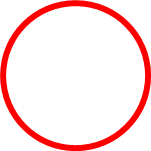 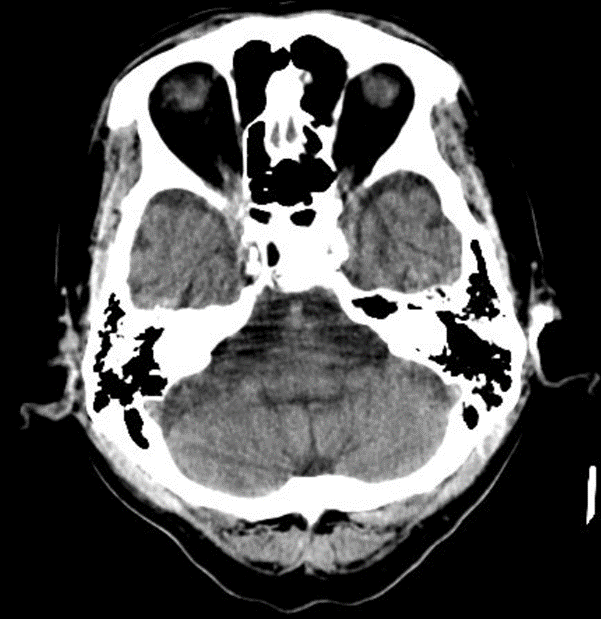 Figure 1Brain CT from新北市立聯合醫院三重院區, right cavernous sinus hyperdense lesion 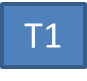 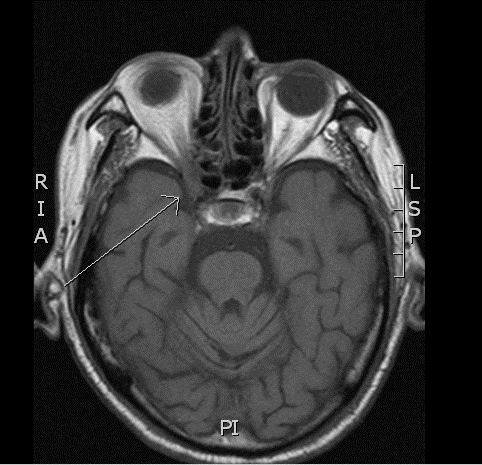 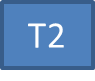 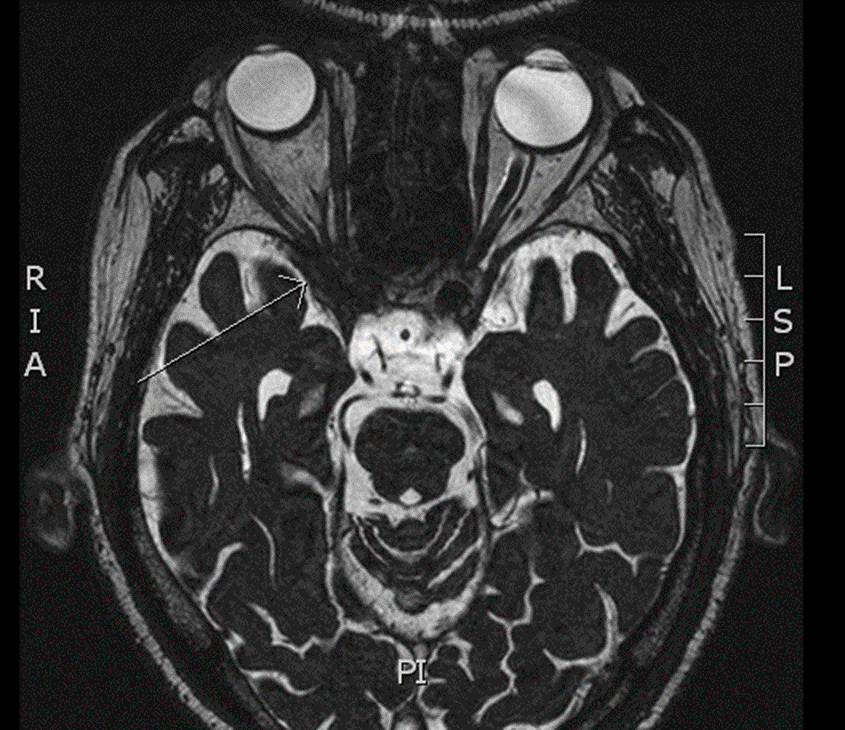 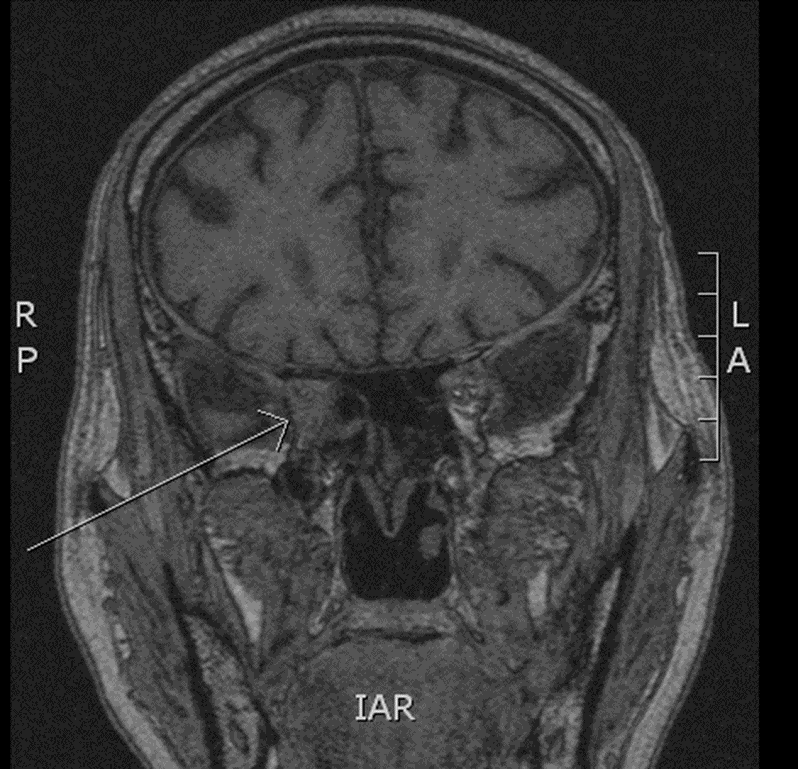 Figure 2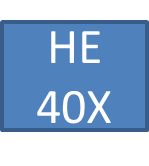 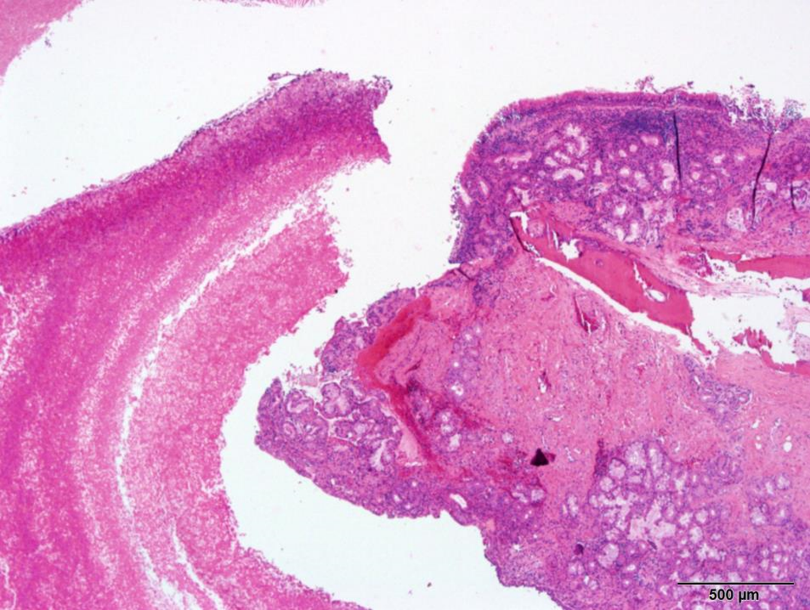 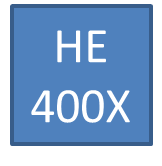 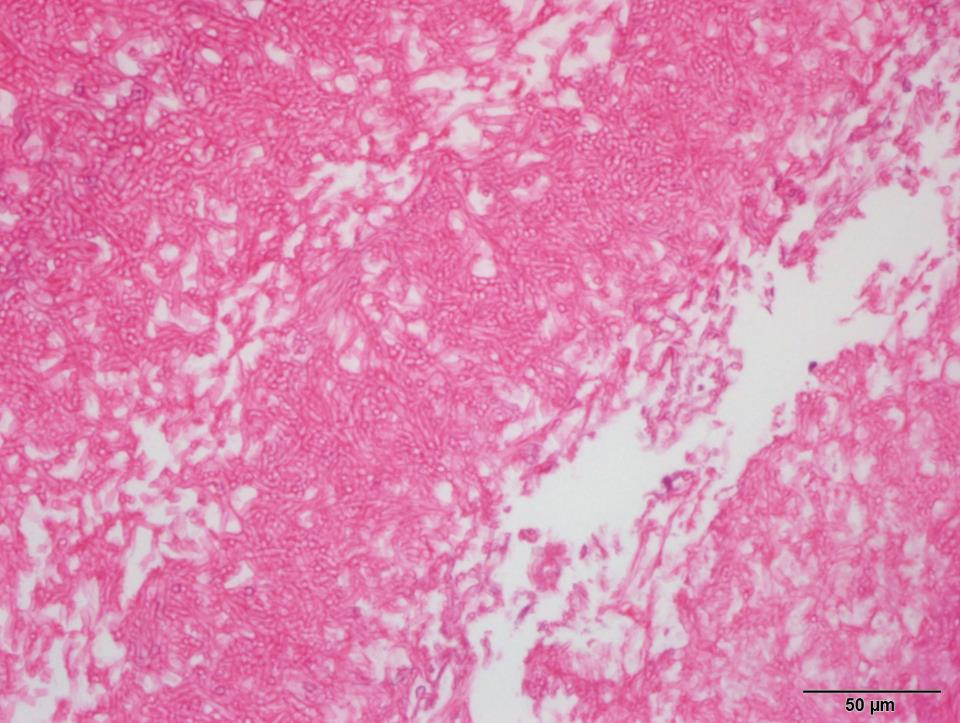 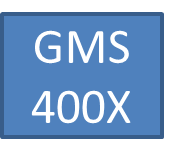 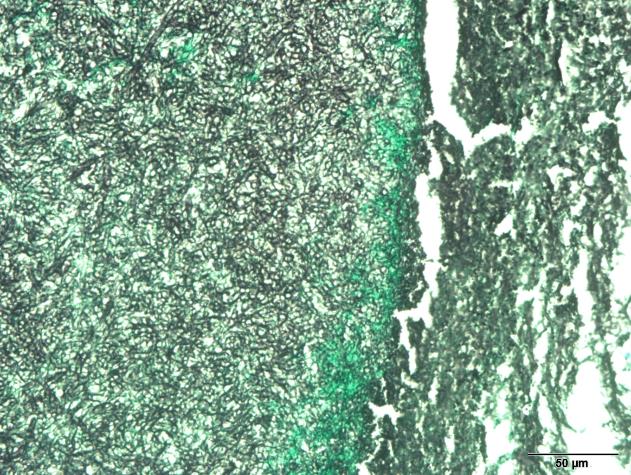 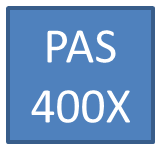 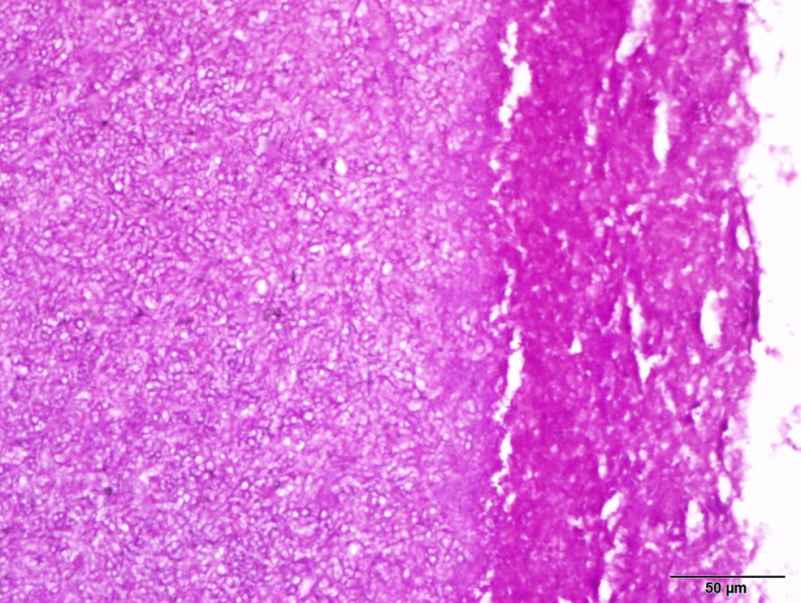 Figure 3Figure 4Orbital apex frontal view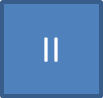 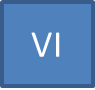 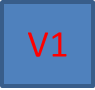 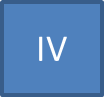 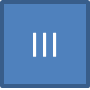 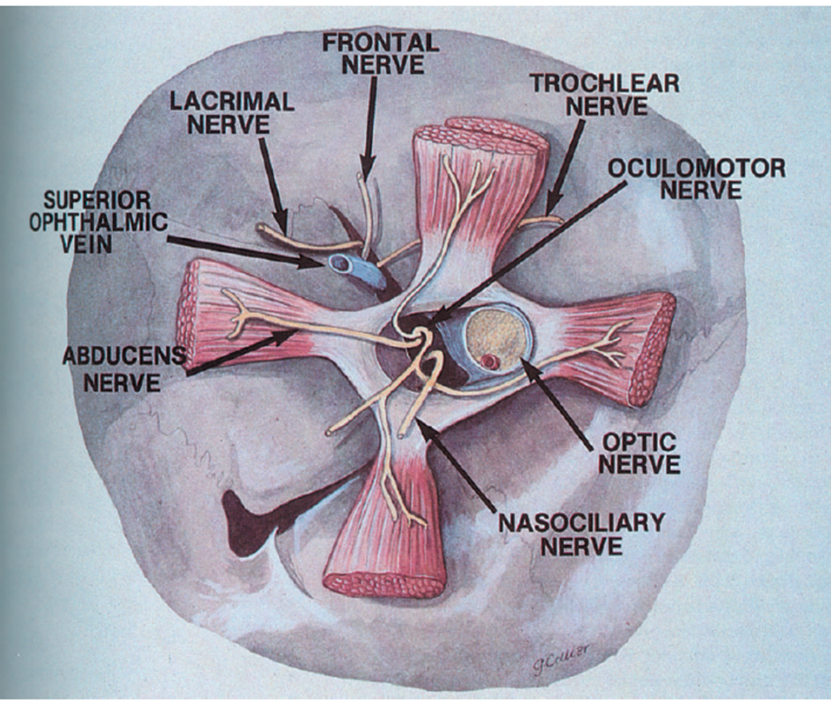 Figure 5Orbital apex and cavernous sinus lateral view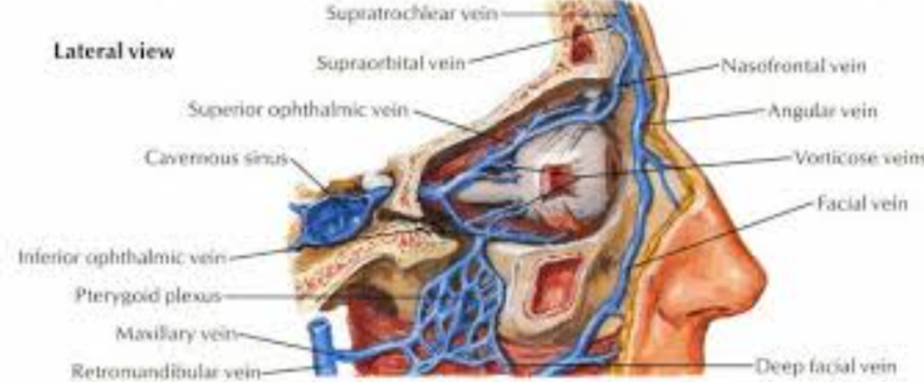 Figure 6Cavernous sinus coronal view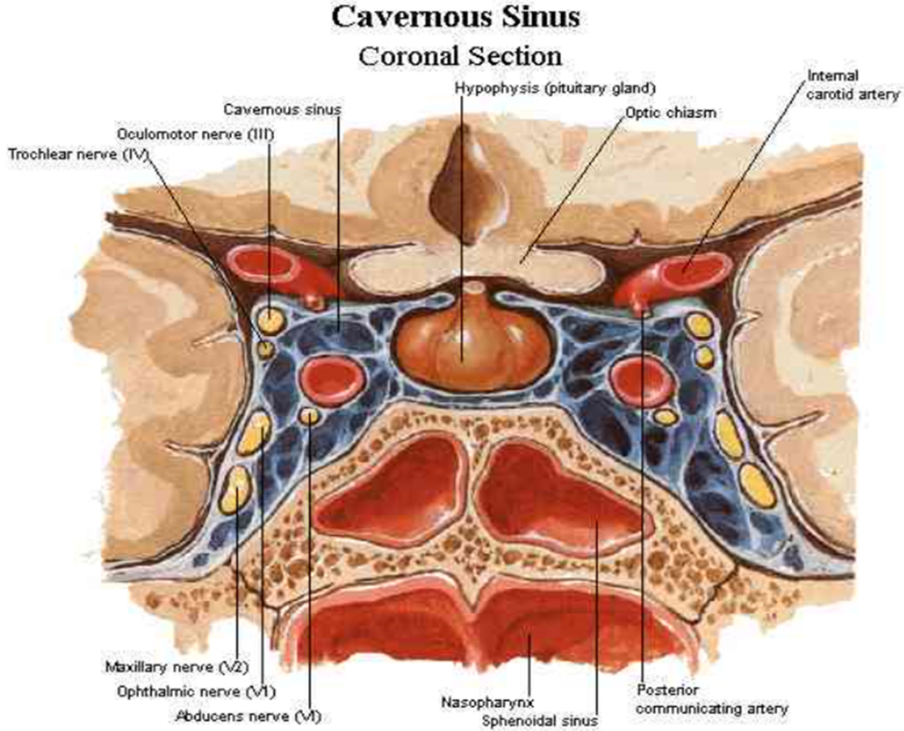 